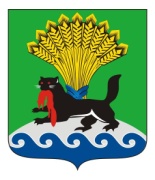 РОССИЙСКАЯ ФЕДЕРАЦИЯИРКУТСКАЯ ОБЛАСТЬИРКУТСКОЕ РАЙОННОЕ МУНИЦИПАЛЬНОЕ ОБРАЗОВАНИЕАДМИНИСТРАЦИЯПОСТАНОВЛЕНИЕот «30»______08_______ 2019 г.					                     № __433___О внесении изменений в постановление администрации Иркутского районного муниципального образования от 28.02.2019 № 94 «О реализации Мероприятий перечня проектов народных инициатив в Иркутском районном муниципальном образовании в 2019 году»В целях эффективной реализации в 2019 году мероприятий перечня проектов народных инициатив в Иркутском районном муниципальном образовании, а также использования экономии, сложившейся по результатам проведения процедур, руководствуясь Положением о предоставлении и расходовании субсидий из областного бюджета местным бюджетам в целях софинансирования расходных обязательств муниципальных образований Иркутской области на реализацию мероприятий перечня проектов народных инициатив, утвержденным постановлением Правительства Иркутской области от 14.02.2019 № 108-пп «О предоставлении и расходовании субсидий из областного бюджета местным бюджетам в целях софинансирования расходных обязательств муниципальных образований Иркутской области на реализацию мероприятий перечня проектов народных инициатив», руководствуясь статьями 39, 45, 54 Устава Иркутского районного муниципального образования, администрация Иркутского районного муниципального образованияПОСТАНОВЛЯЕТ:1. Внести следующие изменения в постановление администрации Иркутского районного муниципального образования от 28.02.2019 № 94 «О реализации Мероприятий перечня проектов народных инициатив в Иркутском районном муниципальном образовании в 2019 году» (далее – Постановление):1) приложение 1 к Постановлению изложить в редакции приложения 1 к настоящему постановлению;2) приложение 2 к Постановлению изложить в редакции приложения 2 к настоящему постановлению.2. Отделу по организации делопроизводства и работе с обращениями граждан организационно-контрольного управления администрации Иркутского районного муниципального образования внести в оригинал постановления администрации Иркутского районного муниципального образования от 28.02.2019 № 94 «О реализации Мероприятий перечня проектов народных инициатив в Иркутском районном муниципальном образовании в 2019 году» информацию о внесении изменений в правовой акт.3. Разместить настоящее постановление в информационно-телекоммуникационной сети «Интернет» на официальном сайте Иркутского районного муниципального образования www.irkraion.ru.4. Контроль исполнения настоящего постановления возложить на заместителя Мэра района.Мэр района                                                                                               Л.П. ФроловПриложение 1 к постановлению администрации Иркутского районного муниципального образованияот __30.08.2019___ № _433_«Приложение 1утвержден постановлением администрации Иркутского районного муниципального образования от 28.02.2019 № 94ПЕРЕЧЕНЬ ПРОЕКТОВ НАРОДНЫХ ИНИЦИАТИВ ВИРКУТСКОМ РАЙОННОМ МУНИЦИПАЛЬНОМ ОБРАЗОВАНИИНА 2019 ГОД ».Заместитель Мэра района                                              	            К.Н. БарановскийПриложение 2 к постановлению администрации Иркутского районного муниципального образованияот __30.08.2019____ № __433__«Приложение 2утвержден постановлением администрации Иркутского районного  муниципального образования от 28.02.2019 № 94ПЕРЕЧЕНЬ СТРУКТУРНЫХ ПОДРАЗДЕЛЕНИЙ АДМИНИСТРАЦИИ ИРКУТСКОГО РАЙОННОГО МУНИЦИПАЛЬНОГО ОБРАЗОВАНИЯ,  УПОЛНОМОЧЕННОЕ УЧРЕЖДЕНИЕ И ДОЛЖНОСТНЫХ ЛИЦ АДМИНИСТРАЦИИ ИРКУТСКОГО РАЙОННОГО МУНИЦИПАЛЬНОГО ОБРАЗОВАНИЯ, ОТВЕТСТВЕННЫХ ЗА РЕАЛИЗАЦИЮ МЕРОПРИЯТИЙ ПЕРЕЧНЯ ПРОЕКТОВ НАРОДНЫХ ИНИЦИАТИВ В ИРКУТСКОМ РАЙОННОМ МУНИЦИПАЛЬНОМ ОБРАЗОВАНИИ В 2019 ГОДУ                                     ».Заместитель Мэра района                                                                                                                                     К.Н. Барановский№ п/п№ п/пНаименование мероприятияОбъемфинансирования  всего, руб.№ п/п№ п/пНаименование мероприятияОбъемфинансирования  всего, руб.112311Оснащение компьютерным оборудованием и оргтехникой компьютерного класса муниципального общеобразовательного учреждения  «Галкинская начальная общеобразовательная школа»169 500,0022Приобретение, доставка и монтаж спортивного уличного оборудования для 9 общеобразовательных учреждений Иркутского районного муниципального образования1 188 000,0033Приобретение, доставка и монтаж детских игровых площадок  для 8 дошкольных образовательных учреждений Иркутского районного муниципального образования1 048 000,0044Приобретение мягкого инвентаря для муниципальных дошкольных образовательных учреждений Иркутского районного муниципального образования1 659 749,3555Приобретение костюмов и барабанов для МУ ДО ИРМО «Пивоваровская детская школа искусств»359 415,3466Приобретение многофункционального мобильного культурного комплекса (автоклуб), базовое шасси КАМАЗ 43118 или аналог8 640 000,0077Приобретение спортивного оборудования и инвентаря для МКУ ДО ИР «ДЮСШ»1 532 787,55ИТОГОИТОГОИТОГО14 597 452,24№ п/пНаименование мероприятияНаименование мероприятияОбъемфинансирования  всего, руб.1223Дополнительные мероприятия Дополнительные мероприятия Дополнительные мероприятия 11Приобретение автобуса (Газель Next или аналог) для перевозки детей Иркутского районного муниципального образования и передача его в МКУ ИРМО «Хозяйственно-эксплуатационная служба Иркутского района»1 882 250,0022Приобретение мягкого инвентаря для МДОУ ИРМО  «Детский сад комбинированного вида в ЖК «Луговое»3 814,76ИТОГО:ИТОГО:ИТОГО:1 886 064,76ВСЕГО:ВСЕГО:ВСЕГО:16 483 517,00№ п/пНаименование мероприятияОтветственные за реализацию мероприятий перечня проектов народных инициатив Ответственные за реализацию мероприятий перечня проектов народных инициатив Ответственные за реализацию мероприятий перечня проектов народных инициатив № п/пНаименование мероприятияВыполняемые функцииОтветственные за реализацию мероприятийДолжность123451Оснащение компьютерным оборудованием и оргтехникой компьютерного класса муниципального общеобразовательного учреждения  «Галкинская начальная общеобразовательная школа»Формирование технического заданияУправление образования администрации Иркутского районного муниципального образования (далее Управление образования) Начальник Управления образования 1Оснащение компьютерным оборудованием и оргтехникой компьютерного класса муниципального общеобразовательного учреждения  «Галкинская начальная общеобразовательная школа»Организация мероприятий для проведения закупки;сопровождение реализации муниципального контракта;передача имущества для закрепления оперативного управления за образовательным учреждениемКомитет по управлению муниципальным имуществом и жизнеобеспечению администрации Иркутского районного муниципального образования (далее – КУМИ) Председатель КУМИ1Оснащение компьютерным оборудованием и оргтехникой компьютерного класса муниципального общеобразовательного учреждения  «Галкинская начальная общеобразовательная школа»Проведение конкурсных процедур, заключение муниципального контрактаМуниципальное казенное учреждение Иркутского районного муниципального образования «Служба единого заказчика» (далее МКУ ИРМО «СЭЗ»)Директор МКУ ИРМО «СЭЗ»2Приобретение, доставка и монтаж спортивного уличного оборудования для 9 общеобразовательных учреждений Иркутского районного муниципального образованияФормирование технического заданияУправление образованияНачальник Управления образования 2Приобретение, доставка и монтаж спортивного уличного оборудования для 9 общеобразовательных учреждений Иркутского районного муниципального образованияОрганизация мероприятий для проведения закупки;сопровождение реализации муниципального контракта;передача имущества для закрепления оперативного управления за образовательными учреждениями КУМИПредседатель КУМИ2Приобретение, доставка и монтаж спортивного уличного оборудования для 9 общеобразовательных учреждений Иркутского районного муниципального образованияПроведение конкурсных процедур, заключение муниципального контрактаМКУ ИРМО «СЭЗ»Директор МКУ ИРМО «СЭЗ»3Приобретение, доставка и монтаж детских игровых площадок  для 8 дошкольных образовательных учреждений Иркутского районного муниципального образованияФормирование технического заданияУправление образованияНачальник Управления образования 3Приобретение, доставка и монтаж детских игровых площадок  для 8 дошкольных образовательных учреждений Иркутского районного муниципального образованияОрганизация мероприятий для проведения закупки;сопровождение реализации муниципального контракта;передача имущества для закрепления оперативного управления за образовательными учреждениямиКУМИПредседатель КУМИ3Приобретение, доставка и монтаж детских игровых площадок  для 8 дошкольных образовательных учреждений Иркутского районного муниципального образованияПроведение конкурсных процедур, заключение муниципального контрактаМКУ ИРМО «СЭЗ»Директор МКУ ИРМО «СЭЗ»4Приобретение мягкого инвентаря для муниципальных дошкольных образовательных учреждений Иркутского районного муниципального образованияФормирование технического заданияУправление образованияНачальник Управления образования 4Приобретение мягкого инвентаря для муниципальных дошкольных образовательных учреждений Иркутского районного муниципального образованияОрганизация мероприятий для проведения закупки;сопровождение реализации муниципального контракта;передача имущества для закрепления оперативного управления за образовательными учреждениямиКУМИПредседатель КУМИ4Приобретение мягкого инвентаря для муниципальных дошкольных образовательных учреждений Иркутского районного муниципального образованияПроведение конкурсных процедур, заключение муниципального контрактаМКУ ИРМО «СЭЗ»Директор МКУ ИРМО «СЭЗ»5Приобретение костюмов и барабанов для МУ ДО ИРМО «Пивоваровская детская школа искусств»Формирование технического заданияКомитет по социальной политике администрации Иркутского районного муниципального образования (далее – Комитет по социальной политике)Начальник отдела культуры Комитета по социальной политике 5Приобретение костюмов и барабанов для МУ ДО ИРМО «Пивоваровская детская школа искусств»Организация мероприятий для проведения закупки;сопровождение реализации муниципального контракта;передача имущества для закрепления оперативного управления за образовательным учреждениемКУМИПредседатель КУМИ5Приобретение костюмов и барабанов для МУ ДО ИРМО «Пивоваровская детская школа искусств»Проведение конкурсных процедур, заключение муниципального контрактаМКУ ИРМО «СЭЗ»Директор МКУ ИРМО «СЭЗ»6Приобретение многофункционального мобильного культурного комплекса (автоклуб), базовое шасси КАМАЗ 43118 или аналогФормирование технического заданияКомитет по социальной политике Начальник отдела культуры Комитета по социальной политике6Приобретение многофункционального мобильного культурного комплекса (автоклуб), базовое шасси КАМАЗ 43118 или аналогОрганизация мероприятий для проведения закупки;сопровождение реализации муниципального контракта;передача имущества для закрепления оперативного управления за МКУ ИРМО «Хозяйственно-эксплуатационная служба Иркутского района»КУМИПредседатель КУМИ6Приобретение многофункционального мобильного культурного комплекса (автоклуб), базовое шасси КАМАЗ 43118 или аналогПроведение конкурсных процедур, заключение муниципального контрактаМКУ ИРМО «СЭЗ»Директор МКУ ИРМО «СЭЗ»7Приобретение спортивного оборудования и инвентаря для МКУ ДО ИР «ДЮСШ»Формирование технического заданияКомитет по социальной политике Заместитель председателя Комитета - начальник отдела развития физической культуры, массового спорта и молодежной политики Комитета по социальной политике7Приобретение спортивного оборудования и инвентаря для МКУ ДО ИР «ДЮСШ»Организация мероприятий для проведения закупки;сопровождение реализации муниципального контракта;передача имущества для закрепления оперативного управления за образовательным учреждениемКУМИПредседатель КУМИ7Приобретение спортивного оборудования и инвентаря для МКУ ДО ИР «ДЮСШ»Проведение конкурсных процедур, заключение муниципального контрактаМКУ ИРМО «СЭЗ»Директор МКУ ИРМО «СЭЗ»Дополнительные мероприятия Дополнительные мероприятия Дополнительные мероприятия Дополнительные мероприятия Дополнительные мероприятия 1Приобретение автобуса (Газель Next или аналог) для перевозки детей Иркутского районного муниципального образования и передача его в МКУ ИРМО «Хозяйственно-эксплуатационная служба Иркутского района»Формирование технического заданияКУМИПредседатель КУМИ1Приобретение автобуса (Газель Next или аналог) для перевозки детей Иркутского районного муниципального образования и передача его в МКУ ИРМО «Хозяйственно-эксплуатационная служба Иркутского района»Организация мероприятий для проведения закупки;сопровождение реализации муниципального контракта;передача имущества для закрепления оперативного управления за МКУ ИРМО «Хозяйственно-эксплуатационная служба Иркутского района»КУМИПредседатель КУМИ1Приобретение автобуса (Газель Next или аналог) для перевозки детей Иркутского районного муниципального образования и передача его в МКУ ИРМО «Хозяйственно-эксплуатационная служба Иркутского района»Проведение конкурсных процедур, заключение муниципального контрактаМКУ ИРМО «СЭЗ»Директор МКУ ИРМО «СЭЗ»2Приобретение мягкого инвентаря для МДОУ ИРМО  «Детский сад комбинированного вида в ЖК «Луговое»Формирование технического заданияУправление образованияНачальник Управления образования 2Приобретение мягкого инвентаря для МДОУ ИРМО  «Детский сад комбинированного вида в ЖК «Луговое»Организация мероприятий для проведения закупки;сопровождение реализации муниципального контракта;передача имущества для закрепления оперативного управления за образовательными учреждениямиКУМИПредседатель КУМИ2Приобретение мягкого инвентаря для МДОУ ИРМО  «Детский сад комбинированного вида в ЖК «Луговое»Проведение конкурсных процедур, заключение муниципального контрактаМКУ ИРМО «СЭЗ»Директор МКУ ИРМО «СЭЗ»